MINISTÉRIO DA EDUCAÇÃO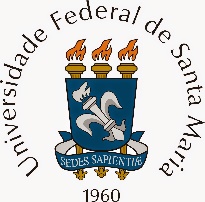 UNIVERSIDADE FEDERAL DE SANTA MARIACENTRO DE CIÊNCIAS SOCIAIS E HUMANASDEPARTAMENTO DE ECONOMIA E RELAÇÕES INTERNACIONAISSELEÇÃO DE BOLSISTA PROJETO Nº 052303 – GRUPO DE ESTUDOS EM ÁSIA-PACÍFICOFICHA DE CADASTRO DE BOLSISTANome: Matrícula: Curso: Semestre: E-mail: Endereço:Telefone(s):   (       )                                     Celular: (        )RG:                                                 Órgão Expedidor:CPF:  Banco:                     Agência:                          Conta:Horários Disponíveis: SegundaTerçaQuarta QuintaSextaSábadoTurnos/Horários(Manhã, Tarde, noite)